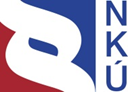 Kontrolní závěr z kontrolní akce22/11Peněžní prostředky státu určené na automobilní techniku Armády České republikyKontrolní akce byla zařazena do plánu kontrolní činnosti Nejvyššího kontrolního úřadu (dále jen „NKÚ“) na rok 2022 pod číslem 22/11. Kontrolní akci řídil a kontrolní závěr vypracoval člen NKÚ RNDr. Petr Neuvirt. Cílem kontroly bylo prověřit, zda Ministerstvo obrany vynakládalo peněžní prostředky státu určené na automobilní techniku Armády České republiky účelně, hospodárně, efektivně a v souladu s právními předpisy.Kontrola byla prováděna u kontrolovaných osob v období od května do listopadu 2022.Kontrolováno bylo období od roku 2018 do roku 2022, v případě věcných souvislostí i období předcházející a období do ukončení kontroly.Kontrolované osoby:Ministerstvo obrany (dále také „MO“),VOP CZ, s.p., Šenov u Nového Jičína (dále také „VOP CZ“ nebo „podnik“).K o l e g i u m   N K Ú   na svém V. jednání, které se konalo dne 20. března 2023, s c h v á l i l o   usnesením č. 10/V/2023 k o n t r o l n í   z á v ě r   v tomto znění: Automobilní technika Armády České republiky	9 605 vozidel	21 let	9,4 mld. Kč	počet	průměrné stáří1 	účetní hodnota12/3	podíl vozidel s překročenou dobou životnosti120,2 mil. Kč 	neefektivně vynaložené peněžní prostředky na opravy1,1 mil. Kč 	neúčelně vynaložené peněžní prostředky na opravy857 tis. Kč 		cena nového osobního terénního automobilu         vs.511 až 1 362 tis. Kč	rozsah cen za opravy starých osobních terénních automobilůVOP CZ, s.p.	státní podnik založený Ministerstvem obrany pro uspokojování strategických a dalších zájmů státu v oblasti obrany a bezpečnosti; mj. poskytuje dodávky a opravy automobilní techniky MOAž 80 % vs. 16,2 %		plánovaný vs. skutečný podíl tržeb VOP CZ 
ve vojenské oblasti 4,6 mil. Kč	ztráta VOP CZ ze zakázky na opravy jeřábové techniky MO 391,8 mil. Kč		celková ztráta VOP CZ za roky 2018–2021 I. Shrnutí a vyhodnocení1.1 NKÚ provedl u MO kontrolu peněžních prostředků státního rozpočtu určených na automobilní techniku Armády České republiky (dále také „Armády“). Prověřil koncepční a řídicí činnosti MO ve vztahu k účelnému, hospodárnému a efektivnímu vynakládání těchto prostředků. Dále kontroloval, zda peněžní prostředky na pořízení, údržbu a opravy techniky 
a na nákupy náhradních dílů (příloha č. 1) vynaložilo MO účelně, hospodárně, efektivně 
a v souladu s právními předpisy. Kontroloval také činnost VOP CZ ve vztahu k dodávkám a opravám automobilní techniky pro Armádu a ve vztahu k cílům stanoveným pro jeho činnost. Kontrolovaný objem peněžních prostředků činil celkem 1,6 mld. Kč.Celkové vyhodnocení1.2 MO nepořizovalo v letech 2018–2021 automobilní techniku podle plánovaných potřeb Armády. Průměrné stáří jednotlivých druhů automobilní techniky ke konci roku 2021 se pohybovalo mezi 13 a 39 roky a téměř dvě třetiny vozidel měly překročenou životnost. Ačkoliv celkové výdaje MO od roku 2018 narostly z 59,8 na 84,9 mld. Kč, MO některé plánované nákupy do doby ukončení kontroly neuskutečnilo a pořizování automobilní techniky se často zpožďovalo.1.3 Uvedené skutečnosti vedly k neefektivnímu a neúčelnému vynakládání peněžních prostředků státního rozpočtu, které MO použilo na opravy jeřábové techniky a osobních terénních automobilů. 1.4 MO nadhodnotilo plánovaný počet pořizovaných osobních terénních automobilů, což představuje riziko nehospodárného a neúčelného použití peněžních prostředků státního rozpočtu.1.5 MO nevyužívalo VOP CZ v souladu s cíli a záměry stanovenými v koncepčních a strategických dokumentech pro činnost státních podniků založených MO. Podnik neplnil své finanční plány a dosahoval záporného hospodářského výsledku, což vedlo k postupnému zvyšování zadluženosti podniku a poklesu hodnoty vlastního kapitálu. Tržby podniku přijaté od MO činily v letech 2018–2021 pouze 13,2 % celkových tržeb. MO proto mimo jiné nemohlo při zadávání veřejných zakázek podniku použít zvláštní ustanovení o vertikální spolupráci. 1.6 VOP CZ realizoval pro MO zakázku na opravy jeřábové techniky za 11,4 mil. Kč se ztrátou ve výši 4,6 mil. Kč bez DPH.Celkové vyhodnocení vyplývá z následujících skutečností zjištěných kontrolou:MO určovalo potřeby v oblasti investic do automobilní techniky v plánovacích dokumentech a v dokumentacích programů v mnoha případech odlišně. Neshodovaly se předpokládané výdaje na realizaci investičních akcí ani termíny realizace. Plánovací dokumenty a dokumentace programů tak nebyly v případě nákupů automobilní techniky vzájemně konzistentní. Pořízení automobilní techniky se zpožďovalo a některé nákupy Ministerstvo obrany do doby ukončení kontroly vůbec neprovedlo. Přesto do programu zařadilo investiční akce nad rámec původně stanovených potřeb, například nákup nákladních automobilů, a upřednostnilo tím tyto akce před akcemi na obměnu zastaralé jeřábové techniky s překročenou životností.V případě obměny osobních terénních automobilů nadhodnotilo MO v dokumentaci programu5 celkový počet 2 228 vozidel, která plánuje pořídit do roku 2027. Poté uzavřelo rámcovou dohodu, jejíž podmínky umožňují pořídit 2 228 vozidel dokonce již do roku 2024. Přitom v letech 2020–2022 měla Armáda stanoven tabulkový počet ve výši 1 344 vozidel. Nárůst z 1 344 na 2 228 vozidel činí 65,8 %, což značně převyšuje plánovaný nárůst počtů personálu stanovený v Koncepci výstavby Armády do roku 2030 ve výši 45,8 %. NKÚ proto vyhodnotil riziko nehospodárně a neúčelně vynaložených peněžních prostředků státního rozpočtu v případě, že MO vozidla v tomto počtu skutečně pořídí.Ukazatele efektivnosti, které MO stanovilo v dokumentaci programu5, resp. podprogramu, mají nízkou vypovídací schopnost pro vyhodnocení programu/podprogramu. Chybí vazba mezi těmito ukazateli a počty pořizované techniky. Ve schváleném doplňku č. 1 dokumentace programu navýšilo MO objem peněžních prostředků státního rozpočtu na podprogram z 3,7 mld. Kč na 20,9 mld. Kč, tj. o 466 %. Zároveň zvýšilo i počty pořizované techniky, avšak ve většině případů neupravilo cílové hodnoty ukazatelů efektivnosti podprogramu. Dosažení stanovených hodnot ukazatelů po ukončení podprogramu, resp. programu tak nebude vypovídat o efektivnosti vynaložených peněžních prostředků. Ministerstvo obrany vynaložilo neefektivně peněžní prostředky státního rozpočtu v celkové výši 20 248 856 Kč na opravy morálně a technicky zastaralé automobilní techniky Armády s překročenou životností. MO přistoupilo k opravám vozidel, ačkoliv se cena oprav blížila nebo i překračovala cenu nových vozidel, jejichž pořízení v té době připravovalo. Vynaložením peněžních prostředků na opravy této automobilní techniky tak Ministerstvo obrany vzhledem k ceně oprav, opotřebení a předpokládané životnosti opravovaných vozidel a připravovaným nákupům nových vozidel nedosáhlo nejvýše možného přínosu pro plnění úkolů Armády. MO také vynaložilo neúčelně peněžní prostředky státního rozpočtu v celkové výši 1 052 502 Kč, neboť provedené opravy nezajistily provozuschopný stav vozidel. Vozidla opakovaně nebyla schopna provozu, a to v celkové délce 998 dnů, resp. 1 056 dnů, a nebylo možné je využívat pro plnění úkolů Armády.MO nevyužívalo VOP CZ podle záměrů a cílů, které stanoví strategické a koncepční dokumenty pro činnost státních podniků založených MO. VOP CZ neplnil své finanční plány a tržby podniku přijaté od MO v období 2018–2021 činily průměrně jen 13,2 % celkových tržeb, z toho za automobilní techniku Armády to bylo 7,4 %. MO tak nemohlo zadávat VOP CZ veřejné zakázky v souladu se zvláštním ustanovením o vertikální spolupráci, neboť činnost VOP CZ pro Ministerstvo obrany nepředstavovala podstatnou část činnosti podniku. Výrobní a servisní kapacita VOP CZ byla využívána pro potřeby Armády průměrně pouze z 3,9 %. MO přitom ve své strategii uvádí široký výčet schopností, které VOP CZ může ve prospěch Armády uplatnit. Strategické cíle VOP CZ spočívající v navyšování činnosti pro MO podnik do doby ukončení kontroly nesplnil.VOP CZ dlouhodobě dosahoval záporného hospodářského výsledku, ačkoli cílem činnosti podniku je mj. tvorba zisku. V období 2018–2021 VOP CZ neplnil finanční plány a vykázal ztrátu v celkové výši 391,8 mil. Kč, což vedlo k růstu zadluženosti podniku s negativním vlivem na jeho konkurenceschopnost i ke snižování hodnoty vlastního kapitálu. VOP CZ realizoval pro MO celkem 34 dílčích plnění rámcové smlouvy o dílo na opravy jeřábové techniky za 11,4 mil. Kč (tj. 9,4 mil. Kč bez DPH) s celkovou ztrátou ve výši 4,6 mil. Kč bez DPH, což bylo 49 % hodnoty celé zakázky.II. Informace o kontrolované oblasti2.1 Armáda je základní součástí ozbrojených sil ČR. Jejím základním úkolem je připravovat se k obraně ČR a bránit ji proti vnějšímu napadení. Podílí se také na činnostech ve prospěch míru 
a bezpečnosti a účastní se vojenských cvičení na území ČR nebo v zahraničí. Velení jí zabezpečuje Generální štáb Armády, který je součástí MO jako organizační složky státu a ústředního orgánu státní správy. Celkové výdaje MO v kontrolovaném období uvádí příloha č. 1. Z ní je patrné, že rozpočet výdajů na obranu výrazně narůstal. Vynaložené výdaje MO se zvýšily z 59,8 mld. Kč v roce 2018 až na 90,8 mld. Kč v roce 2022, tj. celkem o 51,8 %. Na rok 2023 byl schválen rozpočet výdajů ve výši 111,8 mld. Kč, tj. s navýšením o dalších 35,1 % oproti výdajům roku 2018.2.2 Automobilní technika Armády zahrnuje pozemní silniční a vojenskou kolovou techniku určenou k přepravě osob a materiálu. Tato technika může mít i balistickou ochranu, avšak nejedná se o bojovou techniku. Patří sem například osobní silniční a terénní automobily, nákladní automobily včetně verzí se speciálními nástavbami, přívěsy, návěsy a podvalníky určené pro výkon logistické podpory u všech druhů vojsk. Ke konci roku 2021 bylo MO příslušné hospodařit s celkovým počtem 9 605 kusů automobilní techniky v zůstatkové účetní hodnotě 9,4 mld. Kč (příloha č. 2). Jednalo se o cca 750 druhů a typů vozidel používaných více než 100 organizačními celky Armády včetně zahraničních pracovišť a zahraničních operací. Průměrné stáří těchto vozidel činilo téměř 21 let a u jednotlivých druhů techniky se pohybovalo mezi 13 až 39 lety. Dvě třetiny vozidel přitom měly překročenou dobu životnosti.2.3 Pořizování automobilní techniky Armády je financováno v rámci programů reprodukce majetku zařazených do výdajového bloku rozpočtu MO Zajištění obrany ČR silami Armády. V období 2018–2022 se jednalo o pět programů, z nichž nejvýznamnější byl program č. 107 690 – Udržení a rozvoj schopností logistické podpory (dále také „program 107 690“). Logistickou podporou se rozumí řízení a provádění činností, jako je pořizování, skladování, zásobování, údržba, vyprošťování, evakuace, opravy, metrologie, vojenská doprava, zabezpečení personálu a infrastruktury včetně stavební a ubytovací služby a požární ochrany, likvidace následků činnosti v prostoru operace, ochrana životního prostředí, výcvik či doplňování personálu logistiky. Účelem je poskytnout zabezpečení všem prvkům a jednotkám Armády, které se připravují na obranu území ČR v rámci kolektivní obrany NATO, k plnění úkolů ve prospěch společné bezpečnostní a obranné politiky Evropské unie a Organizace spojených národů, nebo ve prospěch sil, které mohou být součástí účelově vytvořené koalice. Výdaje MO na nákupy armádní automobilní techniky činily v letech 2018–2021 celkem 3,6 mld. Kč (příloha č. 2).2.4 Údržba a opravy automobilní techniky Armády jsou prováděny za účelem jejího uvedení do stavu schopného provozu. Jsou zajišťovány buď vojskově, nebo pořízením služby či dodávky mimovojskově podle zákona s financováním v rámci běžných výdajů MO, a to ve čtyřech různých úrovních. První až třetí úroveň údržby a oprav zabezpečuje Armáda. Kromě obsluhy techniky a dílenských specialistů vojenského útvaru nebo příslušného organizačního celku (první úroveň) zabezpečuje opravy techniky rovněž prapor oprav (druhá úroveň) a Centrum zabezpečení oprav (třetí úroveň). Jedná se zpravidla o preventivní údržbu, odstranění běžných poruch a závad, revize a kalibrace zařízení, opravy běžné a střední náročnosti a krátkodobé nebo dlouhodobé ukládání techniky. Čtvrtou úroveň údržby a oprav představují služby poskytované externími subjekty, tj. mimovojskově, především na základě dlouhodobých rámcových smluv. Jedná se zpravidla o rozsáhlé opravy nebo náročnou údržbu, revize po 10 letech, revize určených zařízení, ověření měřidel a dlouhodobé ukládání techniky. Běžné výdaje MO na mimovojskovou údržbu a opravy včetně nákupu náhradních dílů na automobilní techniku Armády činily v letech 2018–2021 celkem 1,1 mld. Kč (příloha č. 3).2.5 VOP CZ byl založen jako vojenský opravárenský podnik rozhodnutím Federálního ministerstva národní obrany ze dne 23. června 1989. Podle zákona je státní organizací a právnickou osobou, jejímž prostřednictvím vykonává stát svá vlastnická práva. Podnik má právo hospodařit s majetkem státu a nemá vlastní majetek. Provozuje svým jménem a na vlastní odpovědnost podnikatelskou činnost za účelem plnění významných strategických, hospodářských, společenských, bezpečnostních nebo dalších zájmů státu a zajišťování požadavků MO. Hlavním předmětem podnikání je provádění přednostních strategických dodávek a služeb pro zajištění obrany a bezpečnosti státu, opravy a výroba speciální techniky, výzkum, vývoj a modernizace vojenské techniky a materiálů, výzbroje, výbušnin, munice a jejich zkoušení, montážní a servisní služby, strojírenská výroba a zkušebnictví, s možností vytěžování částí volných kapacit v jiných oblastech podnikání. Cílem podniku je zároveň tvorba zisku. V kontrolovaném období VOP CZ dodával Ministerstvu obrany pro Armádu cisternové plniče pozemní a letecké techniky a opravoval jeřábovou techniku a tanky. Dále nabízel zajištění servisu pásových bojových vozidel a vojenské kolové techniky včetně lehkých terénních automobilů a vývoj a výrobu speciálních nástaveb. Tržby VOP CZ v letech 2018–2022 a jejich strukturu uvádí příloha č. 3.III. Rozsah kontroly 3.1 Cílem kontroly bylo prověřit, zda MO vynakládalo peněžní prostředky státního rozpočtu určené na automobilní techniku Armády účelně, hospodárně, efektivně a v souladu s právními předpisy. Kontrolovaným obdobím byly roky 2018 až 2022, v případě věcných souvislostí i období předcházející a období do ukončení kontroly. Celkový kontrolovaný objem peněžních prostředků činil 1 618 282 892 Kč.3.2 U MO se kontrola zaměřila na následující činnosti:stanovení a naplňování potřeb v oblasti nákupů automobilní techniky Armády,nastavení realizace programu č. 107 690 – Udržení a rozvoj schopností logistické podpory,plnění zakladatelské funkce MO ve vztahu k VOP CZ a využívání činnosti tohoto podniku v oblasti automobilní techniky Armády a ve prospěch MO,přípravu a realizaci vybraných investičních akcí na nákupy automobilní techniky Armády,provozování vybraných druhů automobilní techniky Armády,uzavření vybraných rámcových smluv / rámcové dohody na údržbu, opravy a nákupy náhradních dílů automobilní techniky Armády a realizaci jejich plnění.3.3 U VOP CZ bylo prověřováno:plnění stanovených záměrů a cílů a naplňování účelu založení státního podniku, zejména ve vztahu k automobilní technice Armády,plnění plánovaných ekonomických ukazatelů podniku,využívání výrobní a servisní kapacity podniku, zejména ve vztahu k automobilní technice Armády,realizace vybraných dodávek a oprav automobilní techniky Armády.3.4 NKÚ u kontrolovaných osob posuzoval zejména strategické, koncepční a řídicí dokumenty a také vývoj ekonomických a dalších ukazatelů spojených především s provozem automobilní techniky Armády a činností VOP CZ. U MO na kontrolním vzorku pěti investičních akcí (na pořízení automobilní techniky Armády) s celkovými výdaji ve výši 1 589 776 747 Kč prověřoval, zda MO vynaložilo tyto výdaje účelně, hospodárně, efektivně a v souladu s právními předpisy. Dále u čtyř rámcových smluv / rámcové dohody na údržbu, opravy a nákupy náhradních dílů automobilní techniky Armády kontroloval, zda MO vynaložilo výdaje na vybraná plnění v celkové výši 28 506 145 Kč účelně, hospodárně, efektivně a v souladu s právními předpisy.3.5 U VOP CZ vybral NKÚ kontrolní vzorek dvou smluv uzavřených s MO na dodávky cisternových automobilů a na údržbu a opravy jeřábové techniky Armády v celkové hodnotě 261 841 897 Kč. V rámci plnění těchto smluv zjišťoval, zda podnik realizoval plnění v souladu s právními předpisy, smluvními ustanoveními a zda realizací dosáhl zisku.3.6 Kritéria pro posouzení souladu s právními předpisy byla čerpána ze zákona č. 77/1997 Sb., zákona č. 137/2006 Sb., zákona č. 134/2016 Sb., zákona č. 218/2000 Sb., zákona č. 219/2000 Sb., zákona č. 89/2012 Sb. a vyhlášky č. 560/2006 Sb. Pojmy hospodárnost, efektivnost a účelnost vymezuje ustanovení § 2 písm. m) až o) zákona č. 320/2001 Sb. Jako kritéria byla dále využita ustanovení vyplývající z řídicích a strategických dokumentů VOP CZ, zejména zakládací listiny, statutu, finančních plánů a strategie podniku.3.7 Hospodárnost výdajů posuzoval NKÚ mimo jiné podle průběhu realizované veřejné zakázky, přitom přihlédl k provedené analýze potřeb, průzkumu trhu a vymezení předmětu veřejné zakázky z hlediska kvantitativních i kvalitativních požadavků na předmět plnění. V případě využití výjimky ze zákona18 posuzoval způsob určení ceny v místě a čase obvyklé. Efektivnost výdajů posuzoval NKÚ podle přínosu nákupu či opravy techniky z hlediska množství, kvality, včasnosti a udržitelnosti následného využívání techniky ve vztahu k výši vynaložených peněžních prostředků. Účelnost výdajů posuzoval podle splnění cíle investiční akce a míry naplnění stanovených potřeb a požadavků Armády, kdy provozovaná technika má sloužit k plnění úkolů rezortu.Pozn.:	Právní předpisy uvedené v tomto kontrolním závěru jsou aplikovány ve znění účinném pro kontrolované období.	Hodnoty peněžních prostředků zahrnují ceny včetně DPH, pokud není uvedeno jinak.IV. Podrobné skutečnosti zjištěné kontrolouNekonzistentní plánování, změny potřeb a zpožďování nákupů automobilní techniky 4.1 V koncepčních a strategických dokumentech vymezilo MO specifické a termínované cíle především pro strategické a zvlášť významné projekty na nákupy bojové techniky. Ve vztahu k doplňování a obměně automobilní techniky v nich uvádělo obecné záměry a principy, například v Koncepci výstavby Armády České republiky 2025 v rámci milníku 2020 uvedlo jako prioritu „náhradu vojenské techniky, která je na konci svého životního cyklu“. Podle Strategie vyzbrojování ozbrojených sil a podpory obranného průmyslu České republiky do roku 2030 mělo být pořizování majetku MO mj. včasné, bezpečné a zároveň koncepční. Konkrétní potřeby v oblasti nákupů automobilní techniky určovalo MO v plánovacích dokumentech, zejména ve střednědobých a akvizičních plánech a dokumentacích programů.4.2 NKÚ prověřil plánování vybraných nákupů, jejichž předpokládané výdaje byly finančně významné. Účelem těchto nákupů bylo doplnění automobilní techniky na tabulkové počty, popřípadě obměna zastaralé techniky s překročenou životností. Jednalo se například o osobní a nákladní terénní automobily, cisternové a vyprošťovací automobily, automobilní jeřáby, kontejnerové nakladače a zdravotnická vozidla.4.3 NKÚ zjistil, že provázanost údajů uvedených v jednotlivých střednědobých a akvizičních plánech byla pouze částečná. Druhy automobilní techniky se zpravidla shodovaly, avšak lišily se počty, někdy i typy techniky nebo výše plánovaných peněžních prostředků a posouvaly se termíny realizace. Provázanost finančně významných akcí na pořízení automobilní techniky uvedených v dokumentaci programu 107 690 s nákupy dle střednědobých plánů byla rovněž pouze částečná. Jednotlivé plány a dokumentace programů tak nebyly v případě nákupů automobilní techniky vzájemně konzistentní, jejich údaje nenavazovaly v oblasti plánovaných výdajů a počtů techniky ani v oblasti předpokládaných termínů realizace nákupů. MO změny neodůvodňovalo.4.4 NKÚ dále zjistil, že téměř dvě třetiny automobilní techniky měly ke konci roku 2021 překročenou dobu životnosti. Technika je zastaralá a její provoz se stal neudržitelný – obměna techniky je proto nezbytná. Při samotné realizaci nákupů však docházelo k časovým posunům a zpožďování realizace oproti předpokládaným termínům. MO v kontrolované oblasti neplnilo střednědobé plány časově ani věcně. Do doby ukončení kontroly například nepořídilo automobilní jeřáby, vyprošťovací automobily s nosností 30 tun, hákové nakladače kontejnerů (příklad č. 1), automobilní rypadla nebo odmořovací automobily. Příklad č. 1Pořízení hákových nakladačů kontejnerů předpokládalo MO v rámci střednědobých plánů nejprve v letech 2018–2020 s výdaji ve výši 306 mil. Kč, poté v letech 2018–2021 s výdaji ve výši 561 mil. Kč, poté v letech 2020–2022 s výdaji ve výši 323 mil. Kč a poté v letech 2021–2023 s výdaji ve výši 306 mil. Kč. V původní dokumentaci programu 107 690 bylo plánováno pořízení sedmi nakladačů v letech 2020–2021 s výdaji ve výši 119 mil. Kč. V doplňku č. 1 dokumentace programu 107 690 bylo plánováno pořízení celkem 27 nakladačů s výdaji ve výši 515,3 mil. Kč (bez rozpisu jednotlivých let pořízení). MO tuto techniku do doby ukončení kontroly nepořídilo. Provedlo nicméně registraci investiční akce s realizací od roku 2023 s celkovými výdaji ve výši 1 526,5 mil. Kč za 80 hákových nakladačů kontejnerů. Počátek realizace nákupu tak bude oproti původnímu plánu zpožděn nejméně o pět let.4.5 Důvodem zpožďování nákupů automobilní techniky byly změny priorit Armády, zejména přednostní pořizování vícepočetné techniky a rovněž dlouhá příprava investičních akcí spojená se změnami technických požadavků. Do programu 107 690 zařadilo MO například akci na urgentní nákup 209 nákladních terénních automobilů za 2 313 mil. Kč, která nebyla v dokumentaci programu předpokládána. NKÚ také zjistil, že MO neurčovalo priority pro pořízení nové automobilní techniky podle ekonomické efektivnosti prováděných oprav stávající techniky. Efektivnost mimovojskových oprav mělo MO zjišťovat mj. na základě vnitřních předpisů, což neprovádělo. Důsledkem bylo neefektivní a neúčelné vynakládání peněžních prostředků státního rozpočtu na opravy osobních terénních automobilů a jeřábové techniky vysokého stáří a ve špatném technickém stavu (viz odst. 4.20 až 4.25).4.6 Armáda disponovala v kontrolovaném období cca 120 automobilními jeřáby. Jejich průměrné stáří ke konci roku 2021 činilo 30 let a průměrnou životnost převyšovaly o 20 % (příloha č. 2). Tato technika zároveň dlouhodobě neplnila koeficient technické pohotovosti ve výši 80 %, v kontrolovaném období se hodnota koeficientu pohybovala pouze okolo 70 %. MO původně plánovalo pořídit v programu 107 690 celkem 12 autojeřábů (šest s nosností do 20 tun a šest s nosností nad 20 tun) v letech 2019–2021 s celkovými výdaji ve výši 135 mil. Kč. Z důvodu nepřipravenosti investiční akce však k nákupu nedošlo. Teprve v listopadu 2022 MO dokončilo průzkum trhu. Změnilo rozsah a technické parametry a zvýšilo předpokládané výdaje investiční akce. Nově plánovalo nakoupit 60 automobilních jeřábů více typů s nosností 28 až 35 tun v období 2024–2027 s celkovými výdaji 1 200 mil. Kč, tj. ročně 15 vozidel za 300 mil. Kč. Nákup tak bude zpožděn nejméně o šest let oproti původnímu předpokladu.Nadhodnocení potřeby pořizovaných osobních terénních automobilů 4.7 Armáda disponovala v kontrolovaném období téměř 1 300 osobními terénními automobily. Jejich průměrné stáří ke konci roku 2021 činilo 19 let a hodnotu průměrné životnosti převyšovaly o 27 % (příloha č. 2). MO přistoupilo k jejich kompletní výměně. V doplňku č. 1 dokumentace programu 107 690 stanovilo celkovou potřebu do roku 2027 ve výši 2 228 automobilů. Tabulkový počet v době kontroly činil 1 344 osobních terénních automobilů, tento počet byl platný od roku 2020. Potřebu ve výši 2 228 automobilů MO nezdůvodnilo.4.8 MO v Koncepci výstavby Armády České republiky 2030 předpokládá nárůst počtu personálu k zajištění schopností a plnění úkolů Armády do roku 2030 podle následující tabulky č. 1.Tabulka č. 1: Předpokládaný nárůst personáluZdroj: Koncepce výstavby Armády České republiky 2030.4.9 Stanovená potřeba 2 228 vozidel představuje o 884 vozidel (o 65,8 %) více, než uvádějí tabulkové počty Armády v roce 2020 (tj. 1 344 vozidel), viz tabulka č. 2.Tabulka č. 2: Předpokládaný nárůst tabulkového počtu osobních terénních automobilů* 	Tabulkový počet techniky stanovený Ministerstvem obrany. ** 	Počet podle doplňku č. 1 dokumentace programu 107 690. 4.10 Z porovnání údajů v tabulkách č. 1 a č. 2 vyplývá, že nárůst počtu osobních terénních automobilů ve výši 65,8 % neodpovídá nárůstu počtu personálu, který činí 45,8 % pro personál celkem, resp. 50,1 % pro personál bez státních a občanských zaměstnanců. Předpokládané navýšení počtu osobních terénních automobilů neodpovídá plánovanému nárůstu personálu Armády a současně výrazně převyšuje stávající tabulkový počet vozidel.4.11 Z výše popsaných důvodů považuje NKÚ potřebu pořízení 2 228 osobních terénních automobilů za nadhodnocenou. Do doby ukončení kontroly pořídilo MO pro Armádu zatím 1 000 automobilů, nicméně uzavřená rámcová dohoda umožňuje pořídit celou dodávku 2 228 automobilů do roku 2024. NKÚ proto vyhodnotil riziko budoucích neúčelně a nehospodárně vynaložených výdajů MO na pořízení nadbytečných osobních terénních automobilů. Při průměrné ceně 0,9 mil. Kč za jedno vozidlo představuje nárůst potřeby oproti tabulkovým počtům o 884 vozidel částku 795,6 mil. Kč. Tyto peněžní prostředky státního rozpočtu může MO využít například na odkládané pořízení jiné potřebné automobilní techniky.Nedostatečná vypovídací schopnost ukazatelů programu 107 6904.12 Podle ustanovení § 2 písm. c) vyhlášky č. 560/2006 Sb. je „indikátorem nebo parametrem kvalitativní ukazatel vymezený v dokumentaci akce (projektu), který specifikuje jeho konkrétní cíl nebo efektivnost“. Pojmy indikátor a parametr dále upřesňuje pokyn Ministerstva financí č. R 1-2010, k upřesnění postupu Ministerstva financí, správců programů a účastníků programu při přípravě, realizaci, financování a vyhodnocení programu nebo akce 
a k provozování informačního systému programového financování, vydaný ve Finančním zpravodaji č. 5/2010 a účinný od 15. června 2010. Indikátor i parametr se vymezují v dokumentaci akce a na základě ustanovení § 4 odst. 1 písm. c) vyhlášky č. 560/2006 Sb. rovněž v dokumentaci programu. Indikátor vyjadřuje, čeho se má realizací akce dosáhnout, a parametr vyjadřuje, jak se toho má dosáhnout.4.13 Program 107 690 je zaměřen zejména na rozvoj, pořízení a technické zhodnocení prostředků logistiky tak, aby bylo zajištěno funkční zázemí vojsk v poli i ve stálých dislokacích. Program se dělí na tři podprogramy. Věcně i finančně nejdůležitější je podprogram 
č. 107 691 – Udržení a rozvoj schopností logistiky Armády (dále také „podprogram 107 691“), který využívá téměř 80 % peněžních prostředků programu. V rámci tohoto podprogramu byly realizovány i nákupy automobilní techniky.4.14 MO v programu stanovilo celkem pět dílčích cílů, z nichž čtyři se vztahují k podprogramu 107 691: cíl č. 1 dopravní zabezpečení úkolů ozbrojených sil ČR materiálem a prostředky,cíl č. 2 zásobování ozbrojených sil ČR materiálem (majetkem),cíl č. 3 výzbrojní a technické zabezpečení vojenské techniky a materiálu ozbrojených sil ČR,cíl č. 4 podpora a zabezpečení personálu k plnění úkolů výcviku, operační použitelnost ozbrojených sil ČR a propagace na veřejnosti.4.15 NKÚ u podprogramu 107 691 posuzoval nastavení cílů a indikátorů pro jeho vyhodnocení. Výstupy akcí realizovaných v rámci podprogramu 107 691 mají vést k naplnění uvedených čtyř cílů. MO pro každou akci stanovilo finanční, časové i věcné parametry, tj. druhy a počty pořizované techniky.4.16 Za základní princip hodnocení cílů zvolilo MO poměrovou analýzu vycházející ze skutečných a plánovaných počtů druhů techniky s nepřekročenou životností. Obměnu techniky vyjádřilo jako podíl skutečných počtů obměněné techniky v kusech vůči plánovaným počtům v návaznosti na platnou organizační strukturu:   Skutečné počty                 Ukazatel (v %) =   ----------------------- x 100  Plánované počtyKe stanovení „skutečných počtů“ a „plánovaných počtů“ uvedlo MO v dokumentaci programu 107 690 pouze to, že po ukončení realizace programu mají být čerpány z informačních systémů MO.4.17 MO v podprogramu 107 691 nastavilo ukazatele pouze pro vybrané druhy pořizované techniky. Ukazatele mají vyjadřovat kritéria pro hodnocení naplnění cílů podprogramu, a tedy efektu jeho realizace. NKÚ zjistil, že MO stanovilo hodnoty ukazatelů pouze v procentech a neuvedlo žádné konkrétní výchozí ani cílové počty techniky (viz příklad č. 2). Porovnání hodnot ukazatelů nevypovídá o skutečném měřitelném efektu realizace podprogramu, resp. programu 107 690. MO tak nemůže sledovat pokrok při realizaci podprogramu a po jeho ukončení nebude schopno podprogram, resp. program vyhodnotit.Příklad č. 2V dokumentaci programu stanovilo MO pro cíl č. 1 („dopravní zabezpečení úkolů ozbrojených sil ČR materiálem a prostředky“) mimo jiné ukazatel „plnit legislativní podmínky pro provoz vozidel v kategorii M1 a udržet jejich stáří pod hranicí osmi let“. Výchozí hodnota ukazatele 39 % má být realizací podprogramu navýšena nejméně na 60 %. Pro výpočet a vyhodnocení ukazatele mají být „skutečnými počty“ počty vozidel s průměrným stářím nižším než 8 let a „plánovanými počty“ počty všech motorových vozidel. MO však v popisu ukazatele neuvedlo, z jakých počtů vycházelo a bude vycházet při výpočtu výchozí a cílové hodnoty ukazatele. MO dále v dokumentaci programu stanovilo předpokládané parametry akcí k plnění cíle č. 1: 240 automobilů osobních malých, 80 automobilů osobních středních, 26 automobilů osobních velkých a 53 automobilů M1-K (mikrobusů). MO v dokumentaci programu neuvedlo žádnou vazbu mezi stanovenými parametry akcí a ukazatelem. Neuvedlo ani skutečné a plánované počty automobilů použité pro stanovení výchozí a cílové hodnoty ukazatele.4.18 Doplňkem č. 1 dokumentace programu 107 690 došlo k navýšení objemu peněžních prostředků státního rozpočtu na podprogram 107 691 z původních 3 696,5 mil. Kč na 
20 947,0 mil. Kč, tj. o 466 %. MO zároveň výrazně navýšilo příslušné počty plánované pořizované techniky. Přesto u většiny ukazatelů nezohlednilo navýšení peněžních prostředků ani počtu pořizované techniky a hodnoty ukazatelů efektivnosti neupravilo. Například ačkoliv 
u položky „kontejnerový nakladač“ navýšilo MO plánovaný počet z 30 na 81 vozidel nebo 
u položky „cisternový automobil“ z 23 na 68 automobilů, zůstaly výchozí a cílové hodnoty ukazatelů nezměněny. 4.19 NKÚ na základě uvedených zjištění vyhodnotil, že stanovené ukazatele podprogramu 107 691 mají nízkou vypovídací schopnost, která je pro hodnocení míry naplňování cílů podprogramu, resp. programu 107 690 nedostatečná. Dosažení stanovených ukazatelů po ukončení podprogramu tak nebude vypovídat o měřitelném efektu realizace podprogramu ve smyslu ustanovení § 2 písm. c) vyhlášky č. 560/2006 Sb. Program 107 690 tak nebude možné řádně vyhodnotit.Neefektivně a neúčelně vynaložené výdaje na opravy automobilní techniky4.20 Kontrola prověřila realizaci oprav automobilní techniky z hledisek efektivnosti a účelnosti na kontrolním vzorku 46 plnění na základě rámcových smluv na běžné opravy osobních a středních nákladních terénních automobilů a jeřábové techniky. NKÚ posuzoval zejména rozsah oprav a fakturovanou cenu včetně porovnání s pořizovací cenou a zůstatkovou účetní hodnotou techniky a také s cenou nově pořizované techniky. Dále hodnotil stáří, předpokládanou životnost, technický stav a vykonanou práci techniky a rovněž její perspektivnost vzhledem k pořízení nové techniky daného druhu a typu.4.21 NKÚ zjistil, že MO vynaložilo peněžní prostředky státního rozpočtu na 15 provedených oprav osobních terénních automobilů v celkové výši 12 540 350 Kč neefektivně. Cena za opravy se pohybovala v rozmezí od 510 885 Kč do 1 362 626 Kč a násobně převyšovala zůstatkovou účetní hodnotu automobilů, u dvou oprav převyšovala i jejich pořizovací cenu. U čtyř automobilů dokonce převyšovala i částku 857 273 Kč, což je cena nového osobního terénního automobilu pořizovaného v rámci obměny této techniky. U ostatních plnění cena opravy činila nejméně 60 % ceny nového automobilu. MO přitom plánovalo obměnu již ve střednědobém plánu 2016–2020 s financováním od roku 2018. První nové automobily převzalo v roce 2021. Vynaložením peněžních prostředků státního rozpočtu na opravy osobních terénních automobilů tak MO vzhledem k ceně oprav, opotřebení a předpokládané životnosti opravovaných vozidel a pořízení nových vozidel nedosáhlo nejvýše možného přínosu pro plnění úkolů Armády (viz příklad č. 3).4.22 MO také vynaložilo peněžní prostředky státního rozpočtu ve výši 733 261 Kč na opravu osobního terénního automobilu neúčelně, neboť provedená oprava nezajistila provozuschopný stav vozidla. Automobil nebylo možné využívat pro plnění úkolů Armády po většinu kontrolovaného období, celkem 998 dní.Příklad č. 3Opravu osobního terénního vozidla s rokem výroby 1996 a předpokládanou životností 15 let prováděl dodavatel od června do července 2020 s celkovými výdaji státního rozpočtu ve výši 822 983 Kč. Stáří vozidla bylo 24 let, zůstatková účetní hodnota 38 211 Kč a pořizovací cena 870 704 Kč. MO v době opravy již realizovalo zadávací řízení na obměnu této techniky, pořizovací cena nového vozidla činila 857 273 Kč. Dle popisu závad bylo na vozidle požadováno provedení opravy motoru, spojkové soustavy, řízení, přední nápravy, brzdové soustavy, zadní nápravy, karoserie, interiéru a elektroinstalace vozu. V průběhu opravy požádal dodavatel Ministerstvo obrany o schválení navýšení ceny o 36 % (z 606 tis. Kč na 823 tis. Kč) z důvodu komplikovanosti závady a rozsahu oprav. MO změnu odsouhlasilo. Vozidlo neujelo v roce 2018 ani jeden kilometr, v roce 2019 ujelo šest kilometrů, v roce 2020 ujelo 2 473 km a v roce 2021 ujelo 1 674 km.4.23 NKÚ dále zjistil, že MO vynaložilo peněžní prostředky státního rozpočtu na devět provedených oprav jeřábové techniky v celkové výši 7 708 506 Kč neefektivně, neboť cena za opravy násobně převyšovala zůstatkovou účetní hodnotu techniky a ve dvou případech i její pořizovací cenu. Stáří a technický stav jeřábové techniky vedly k prodlužování prováděných oprav a rovněž navyšování cen za opravy. U některých vozidel se opravy v průběhu realizace rámcové smlouvy opakovaly. MO přitom plánovalo pořízení nové jeřábové techniky s financováním od roku 2019; do doby ukončení kontroly ji však nepořídilo. Vynaložením peněžních prostředků státního rozpočtu na opravy jeřábové techniky Ministerstvo obrany vzhledem k ceně oprav, opotřebení a předpokládané životnosti opravované techniky a záměru pořízení nové techniky nedosáhlo nejvýše možného přínosu pro plnění úkolů Armády (viz příklad č. 4).4.24 MO také vynaložilo peněžní prostředky státního rozpočtu ve výši 319 241 Kč na opravu automobilního jeřábu neúčelně, neboť provedená oprava nezajistila jeho provozuschopný stav. Jeřáb nebylo možné využívat pro plnění úkolů Armády po většinu kontrolovaného období, celkem 1 056 dní.Příklad č. 4Opravu jeřábové techniky (automobilního lopatkového rypadla) s rokem výroby 1990 a předpokládanou životností 25 let prováděl zhotovitel od září 2018 do října 2019 s celkovými výdaji státního rozpočtu ve výši 2 056 932 Kč. Stáří vozidla bylo v době opravy 28 let, zůstatková účetní hodnota činila 63 299 Kč a pořizovací cena 1 400 302 Kč. Zhotovitel po provedení kontrolní prohlídky upozornil MO na špatný technický stav vozidla a nekompletnost dílů; bylo nutné opravit jak podvozek, tak nástavbu vozidla, provést technickou údržbu obou částí a připravit a provést předepsanou kontrolu technické způsobilosti a měření emisí. Vozidlo bylo nepojízdné, v nevyhovujícím technickém stavu a s neplatným osvědčením o technické způsobilosti více než čtyři a půl roku (od února 2014 do září 2018). Ze zápisu o technickém stavu vozidla NKÚ zjistil, že vozidlo po celou dobu provozu až do února 2014 ujelo pouze 2 858 km, nástavba vozidla odpracovala 102,7 motohodiny a podvozek 54 motohodin.4.25 MO nedoložilo zdůvodnění rentability, resp. efektivnosti kontrolovaných oprav 
a nevedlo záznamy o posouzení perspektivnosti opravované automobilní techniky ani porovnání předpokládaných cen oprav se zůstatkovou účetní hodnotou příslušné techniky, přestože to mělo od října 2018 stanoveno vnitřními předpisy. Pro doplnění uvedených zjištění sestavil NKÚ přehled výdajů na údržbu, opravy a nákupy náhradních dílů v kontrolovaném období podle jednotlivých druhů automobilní techniky, viz tabulka č. 3.Tabulka č. 3: Výdaje na údržbu, opravy a nákupy náhradních dílů automobilní technikyZdroj: vypracoval NKÚ na základě předložených údajů z informačních systémů MO. Nízké využívání činnosti VOP CZ ve prospěch MO4.26 Účelem činnosti VOP CZ je uspokojování strategických a dalších podstatných zájmů státu mj. v oblasti vývoje, modernizace, výroby, údržby a oprav pozemní vojenské techniky Armády. Podnik vykonává činnosti průmyslové a obchodní povahy při zajišťování dodávek a služeb potřebných pro zabezpečení obrany a bezpečnosti ČR a plnění závazků vyplývajících z členství ČR v NATO a Evropské unii (viz odst. 2.5).4.27 MO v kontrolovaném období plnilo zakladatelské funkce ve vztahu k VOP CZ. Podle Strategie Ministerstva obrany ke zvýšení efektivnosti státních podniků11 měl podnik rozsáhlé schopnosti využitelné pro zajištění činnosti pozemních sil Armády. Rozvoj státních podniků si MO stanovilo jako jeden z cílů také v Dlouhodobém výhledu pro obranu 2030. Ve Střednědobé strategii VOP CZ na roky 2015–2020 si VOP CZ jako hlavní cíl stanovil navýšení podílu tržeb v oblasti vojenské výroby na 30 až 50 % z celkových tržeb. V navazující Střednědobé strategii VOP CZ na roky 2019–2023 si stanovil tento podíl dokonce ve výši 50 až 80 % z celkových tržeb. Dosažení 80% podílu podmiňoval zapojením do projektu pořízení nových pásových bojových vozidel Armády.4.28 VOP CZ v období 2018–2021 pro MO prováděl například dodávky cisternových plničů letecké a pozemní techniky, opravy jeřábové techniky nebo tanků, což však představovalo jen malou část podnikových aktivit. Tržby VOP CZ z činnosti realizované ve prospěch MO činily průměrně 13,2 % z celkových tržeb, z toho 7,4 % v oblasti automobilní techniky (viz příloha č. 3). Podnik v tomto období využil pro potřeby Armády průměrně pouze 3,9 % své servisní a výrobní kapacity, viz graf č. 1. VOP CZ nesplnil cíle stanovené ve vztahu k navýšení podílu činnosti v oblasti vojenské výroby, viz graf č. 2. Průměrný podíl tržeb podniku v této oblasti činil v letech 2018–2021 pouze 16,2 %. Graf č. 1: Nízké využití výrobní a servisní kapacity VOP CZ pro Armádu v letech 2018–2021 Zdroj: data získaná kontrolou; graf vypracoval NKÚ.Graf č. 2: Neplnění plánovaného podílu tržeb VOP CZ ve vojenské oblasti v letech 2018–2021Zdroj: data získaná kontrolou; graf vypracoval NKÚ.4.29 Ministerstvo obrany v kontrolovaném období zadávalo VOP CZ veřejné zakázky v oblasti automobilní techniky v jednacím řízení bez uveřejnění, a to s využitím výjimky podle ustanovení § 29 písm. s) zákona č. 134/2016 Sb. a v jednom případě formou užšího řízení. Dále zadávalo podniku veřejné zakázky malého rozsahu. NKÚ zjistil, že v řadě případů nebyl VOP CZ jako uchazeč o veřejnou zakázku zadávanou Ministerstvem obrany úspěšný. Čtyři z celkem 21 zadávacích řízení MO zrušilo. Ve zbylých 17 zadávacích řízeních předložil VOP CZ nabídku, která nebyla pro MO ekonomicky nejvýhodnější nebo s nejnižší cenou. Nabídková cena od VOP CZ tak nebyla konkurenceschopná. MO také často k opravám automobilní techniky využívalo dodavatele poskytující služby v regionu, kde se technika nacházela. Možnost využití VOP CZ ve prospěch MO omezuje nízký podíl činnosti podniku pro MO (viz odst. 4.28), 
v důsledku toho nemůže MO pro zadání veřejné zakázky podniku postupovat podle ustanovení o vertikální spolupráci ve smyslu § 189 zákona č. 134/2016 Sb.Ztrátové hospodaření VOP CZ a ztrátová zakázka realizovaná pro MO4.30 Hlavním účelem činnosti VOP CZ je uspokojování strategických a dalších podstatných zájmů státu. Cílem je však také tvorba zisku, jak uvádí například Strategie vlastnické politiky státu13. Podle ní je cílem činnosti státního podniku zajištění strategických oblastí státu, společenský užitek, ale i zvyšování hodnoty majetku státu. Strategický význam VOP CZ pro MO spočívá ve „vývoji, výrobě, modernizaci a opravách pozemní vojenské techniky – servisní podpoře pro Armádu“.4.31 VOP CZ hospodařil od roku 2017 každoročně se ztrátou, která se pohybovala v rozmezí od 59,3 mil. Kč do 148,0 mil. Kč (viz graf č. 3). Za roky 2018–2021 činila ztráta celkem 391,8 mil. Kč. VOP CZ ji zdůvodnil výpadkem plánovaných výkonů podniku a nárůstem cen vstupních komodit. V období let 2020 a 2021 měl na činnost VOP CZ negativní vliv i dopad pandemické krize. Podnik proto přistoupil k úsporným opatřením, v jejichž rámci byla 
mj. propuštěna část personálu. V důsledku zmrazení mezd také docházelo k vyšší fluktuaci zaměstnanců. Počet pracovníků VOP CZ se snížil z 884 v roce 2018 na 620 v roce 2021, tedy celkem o 30 % (viz graf č. 3). Počet manažerů se naopak zvýšil, a to z 48 na 50. Graf č. 3: Vývoj výsledku hospodaření a počtu zaměstnanců VOP CZ v letech 2016–2021Zdroj: data získaná kontrolou; graf vypracoval NKÚ.Pozn.: Pro porovnání je vývoj výsledku hospodaření uveden od roku 2016, kdy VOP CZ dosáhl zisku.4.32 Negativním důsledkem rostoucí kumulované ztráty z hospodaření VOP CZ bylo navýšení úvěrů, z nichž byl podnik nucen financovat svůj provoz. Jejich objem se zvýšil z 383,0 mil. Kč v roce 2018 na 492,2 mil. Kč v roce 2021. Tím docházelo k navyšování nákladových úroků, které musel VOP CZ za čerpání úvěrů platit. Jejich výše vzrostla z 6,2 mil. Kč za rok 2018 na 7,8 mil. Kč za rok 2021. Se zvyšujícím se podílem čerpaných úvěrů rostla míra zadluženosti podniku, viz graf č. 4. Výchozí hodnotou je rok 2016, neboť je posledním rokem, kdy VOP CZ dosáhl zisku. Rostoucí míra zadluženosti podniku se promítala do cen výrobků a služeb, které VOP CZ poskytoval (viz příklad č. 5). Důsledkem toho bylo buď snížení obchodní marže 
u výrobku či služby s negativním dopadem na výši hospodářského výsledku podniku, anebo zvýšení ceny výrobku či služby a tím snížení konkurenceschopnosti podniku.Graf č. 4: 	Vývoj cizích zdrojů, vlastního kapitálu a nákladových úroků VOP CZ 
v letech 2016–2021Zdroj: účetní závěrky VOP CZ za roky 2016–2021.Příklad č. 5VOP CZ v kontrolovaném období realizoval pro MO dodávky cisternových automobilů – plničů letecké techniky Armády. Podle podnikové kalkulace celkem 81 % ceny jedné cisterny tvořil materiál. Další složka ceny byla tvořena výrobou, dopravou, kooperací a režijními náklady (celkem 10 %) a dále nákladovými úroky z čerpaných úvěrů, které VOP CZ promítl do ceny každé cisterny ve výši 132 864 Kč (cca 1 %). Zbylých 8 % ceny tvořila obchodní marže (zisk).4.33 MO a VOP CZ uzavřely rámcovou smlouvu o dílo na opravy a udržování automobilních jeřábů a lopatkových rypadel Armády s finančním rámcem do 12 165 000 Kč a plněním v letech 2017–2019. Účelem smlouvy bylo zabezpečení plné funkčnosti, provozuschopnosti a provozní spolehlivosti a obnovení technických parametrů u vybraných typů této techniky. Realizace dílčích plnění spočívala v provádění kontrolních prohlídek a běžných oprav techniky ve smluveném rozsahu. 4.34 NKÚ u VOP CZ prověřil plnění rámcové smlouvy na kontrolním vzorku 10 z 34 oprav provedených VOP CZ. V oblasti dodržení smluvních podmínek nebyly zjištěny nedostatky. Cena kontrolovaných oprav se pohybovala v rozmezí od 0,2 mil. Kč do 2,8 mil. Kč. Z předložené dokumentace NKÚ zjistil, že pouze dvě z 34 oprav přinesly VOP CZ zisk, a to ve výši 3 tis. Kč a 8 tis. Kč. Ostatní opravy podnik realizoval se ztrátou. Na zakázce v hodnotě 9,4 mil. Kč bez DPH (11,4 mil. Kč včetně DPH) vykázal podnik celkovou ztrátu ve výši 4,6 mil. Kč bez DPH, což činilo 49 % hodnoty zakázky. Činnost ve prospěch MO tak pro VOP CZ byla ekonomicky ztrátová.Seznam použitých zkratekArmáda	Armáda České republikyČR	Česká republikaDPH	daň z přidané hodnotyHDP	hrubý domácí produktMO	Ministerstvo obranyNATO	Severoatlantická alianceNKÚ	Nejvyšší kontrolní úřadpodnik	VOP CZ, s.p., Šenov u Nového Jičínapodprogram 107 691	podprogram č. 107 691 – Udržení a rozvoj schopností logistiky Armádyprogram 107 690	program č. 107 690 – Udržení a rozvoj schopností logistické podporyRD	rámcová dohodaRS	rámcová smlouvastřednědobé plány	střednědobé plány činnosti a rozvoje rezortu Ministerstva obranyUDS	univerzální dokončovací stroje (automobilní lopatková rypadla)VOP CZ	VOP CZ, s.p., Šenov u Nového JičínaPříloha č. 1Přehled kontrolovaných akcí na nákupy automobilní techniky a rámcových smluv / rámcové dohody na opravy automobilní techniky a nákupy náhradních dílůZdroj: 	informační systém Správa majetku ve vlastnictví státu ke dni 7. listopadu 2022, předložené rámcové smlouvy a rámcová dohoda.	Rozpočet výdajů MO a jeho čerpání v letech 2018–2023 	(v tis. Kč)Zdroj: závěrečné účty MO za roky 2018–2021, www.army.cz – stav ke dni 8. března 2023.* Plánovaný podíl.Příloha č. 2Údaje o automobilní technice Armády ke konci roku 2021Zdroj: vypracoval NKÚ na základě předložených údajů z informačních systémů MO. * Stanovená životnost techniky vychází zpravidla z výrobní dokumentace.	Výdaje státního rozpočtu vynaložené na program 107 690	(v tis. Kč)Zdroj: dokumentace programu, doplněk č. 1 dokumentace programu, závěrečné účty MO.* Výdaje podle upraveného rozpočtu ke dni 14. října 2022.	Výdaje na pořizování automobilní techniky Armády 	(v tis. Kč)Zdroj: informační systém Správa majetku ve vlastnictví státu ke dni 2. června 2022.* Předpokládané výdaje na akce registrované v informačním systému Správa majetku ve vlastnictví státu ke dni 2. června 2022.Příloha č. 3Výdaje na údržbu, opravy a nákupy náhradních dílů	 automobilní techniky Armády (v tis. Kč)Zdroj: vypracoval NKÚ na základě předložených údajů z informačních systémů MO.Pozn.: Nejsou zahrnuty výdaje na nákupy akumulátorů, baterií a pneumatik.* 	Předpokládané výdaje.** 	Jsou zahrnuty výdaje na techniku na podvozku T-810 a T-815.*** 	Výdaje na techniku na podvozku T-815 jsou zahrnuty v kategorii „automobily nákladní a speciální“.	Struktura tržeb VOP CZ v letech 2018–2022 	(v tis. Kč)Zdroj: vypracoval NKÚ na základě dat VOP CZ.* Pojem výroba zahrnuje i servisní, popřípadě další činnosti podniku.20202030Nárůst oNárůst v %Vojáci z povolání22 99530 0007 00530,5 %Aktivní záloha3 65010 0006 350174,0 %Státní a občanští zaměstnanci3 9074 53562816,1 %Celkem30 55244 53513 98345,8 %– z toho vojáci z povolání a aktivní záloha26 64540 00013 35550,1 %20202027Nárůst oNárůst v %Osobní terénní automobily*1 344**2 22888465,8 %Druh technikyPočet kusůVýdaje celkem za období 2018–2021(v tis. Kč)Průměrný výdaj za jeden rok(v tis. Kč)Průměrný výdaj za jeden rok na jeden kus techniky (v tis. Kč)Automobily osobní silniční1 21071 716,417 929,114,8Automobily osobní terénní1 296262 038,465 509,650,5Automobily nákladní a speciální4 529559 971,0139 992,730,9Jeřáby a vyprošťovací automobily12146 232,211 558,095,5Ostatní automobilní technika2 449111 833,527 958,411,4Číslo akce/ RS/RDNázev akce/RS/RD (počet vozidel)Realizaceakce/RS/RD 
(od–do)Finanční objemakce/RS/RD (v Kč)Objem kontrolovaných výdajů (v Kč)Akce na nákupy automobilní technikyAkce na nákupy automobilní technikyAkce na nákupy automobilní technikyAkce na nákupy automobilní technikyAkce na nákupy automobilní techniky107V691001902Kontejnerový nakladač – nákup (30 vozidel)2018–2021486 262 881486 262 881107V691001906Cisternový automobil plnič letecké techniky – nákup (7 vozidel + 2 soupravy)2018–2021249 676 897249 676 897107V691002002Automobil nákladní terénní střední – nákup (25 vozidel)2018–2021147 836 690147 836 690107V691002003Automobil nákladní terénní těžký – nákup (30 vozidel)2018–2020286 903 130286 903 130107V691002072Automobil osobní terénní – nákup (1 430 vozidel)2020–20241 249 361 759419 097 149Rámcové smlouvy / rámcová dohoda na opravy a nákupy náhradních dílů automobilní technikyRámcové smlouvy / rámcová dohoda na opravy a nákupy náhradních dílů automobilní technikyRámcové smlouvy / rámcová dohoda na opravy a nákupy náhradních dílů automobilní technikyRámcové smlouvy / rámcová dohoda na opravy a nákupy náhradních dílů automobilní technikyRámcové smlouvy / rámcová dohoda na opravy a nákupy náhradních dílů automobilní technikyRS 165110215Náhradní díly na T 8102017–2021180 000 000–RS 165110270Land Rover Defender – opravy a udržování (614 vozidel)2017–2020115 000 00012 540 350RS 171050253Opravy a udržování automobilních jeřábů a UDS na podvozku TATRA (42 vozidel)2017–201912 165 0008 375 581RD 175110189T 810 – opravy a udržování (613 vozidel)2018–202130 000 0007 590 214CelkemCelkem–2 757 206 3571 618 282 892- v tom nákupy automobilní techniky- v tom nákupy automobilní techniky–2 420 041 3571 589 776 747- v tom opravy automobilní techniky včetně nákupů náhradních dílů- v tom opravy automobilní techniky včetně nákupů náhradních dílů–337 165 00028 506 145RokSchválený rozpočetRozpočet po změnách Čerpání výdajů– v tom čerpání:– v tom čerpání:– v tom čerpání:Výdaje ve vztahu k HDP (v %)RokSchválený rozpočetRozpočet po změnách Čerpání výdajůrozpočtumimorozpočtových zdrojůnároků z nespotřebovaných výdajů201858 893 35159 011 93059 799 43856 622 976 25 7423 150 7201,13 %201966 734 80167 270 09768 321 07664 794 338324 4193 202 3191,21 %202072 600 36673 213 99574 310 58971 733 180385 3662 192 0431,32 %202175 359 89785 898 70684 944 46683 357 67622 4911 564 2991,39 %202289 144 94590 676 93690 806 749–––1,35 %2023111 808 741111 808 819––––*1,53 %Druh technikyPočet kusůZůstatková účetní hodnota v KčRok výroby 
od–do Průměrné stáříPrůměrná životnost*Automobily osobní silniční1 210174 251 6301999–20211311Automobily osobní terénní1 296630 701 1391974–20211915Autobusy a mikrobusy345216 623 3791981–20211515Automobily nákladní a speciální4 5297 705 621 6841952–20211919Přívěsy 1 881270 472 9631950–20203119Podvalníky693 980 5171963–20183920Návěsy nákladní a skříňové1357 779 2761984–20211621Jeřáby a vyprošťovací automobily121297 770 5111974–20213025Tahače14171 647 5811977–20212524Celkem9 6059 428 848 680–20,817,520182019202020212018–20212022Plánovaný rozpočet dle dokumentace programu z roku 2017514 5301 477 9751 566 2901 216 0204 774 8150Schválený rozpočet543 9191 334 8311 290 0631 455 3294 624 1421 837 461Plánovaný rozpočet dle doplňku č. 1 dokumentace programu z roku 2021294 6681 122 0901 354 6671 474 8714 246 2961 665 866Vynaložené výdaje294 6681 122 0901 310 0471 576 8094 303 614*4 052 514Číslo a název programu20182019202020212018–20212022*107 420 – Speciální síly AČR49 926,373 370,442 084,678 221,7243 603,032 615,5107 450 – Zapojení AČR do operací a pohotovostních sil0,00,00,076 632,476 632,40,0107 490 – Udržení a rozvoj schopností zdravotnické podpory27 464,60,0246 785,0658,2274 907,80,0107 630 – Udržení a rozvoj schopností logistiky AČR47 478,3189 913,00,00,0237 391,30,0107 690 – Udržení a rozvoj schopností logistické podpory101 308,5784 507,1616 283,61 227 367,62 729 466,81 321 514,2Výdaje celkem226 177,71 047 790,5905 153,21 382 879,93 562 001,31 354 129,7Druh techniky20182019202020212018–20212022*Automobily osobní silniční19 659,514 916,014 565,722 575,271 716,424 976,3v tom údržba a opravy 18 786,114 442,014 109,321 866,169 203,523 452,9v tom nákupy náhradních dílů873,4474,0456,4709,12 512,91 523,4Automobily osobní terénní121 890,359 639,278 102,42 406,5262 038,471 998,7v tom údržba a opravy 50 347,240 712,634 374,71 027,8126 462,341 105,5v tom nákupy náhradních dílů71 543,118 926,643 727,71 378,7135 576,130 893,2Automobily nákladní a speciální**159 422,2153 190,1143 370,6103 988,1559 971,0171 117,1v tom údržba a opravy 101 350,984 100,860 007,583 053,2328 512,4101 908,6v tom nákupy náhradních dílů58 071,369 089,383 363,120 934,9231 458,669 208,5Jeřáby a vyprošťovací automobily16 878,714 295,46 797,28 260,946 232,211 365,6v tom údržba a opravy 16 865,514 284,26 728,68 158,546 036,811 285,9v tom nákupy náhradních dílů13,211,268,6102,4195,479,7Autobusy, mikrobusy, přívěsy, návěsy, podvalníky a tahače***34 181,025 524,725 774,326 353,5111 833,528 159,2v tom údržba a opravy 30 509,421 652,121 819,024 217,198 197,624 690,6v tom nákupy náhradních dílů3 671,63 872,63 955,32 136,413 635,93 468,6Výdaje celkem352 031,7267 565,4268 610,2163 584,21 051 791,5307 616,9v tom údržba a opravy 217 859,1175 191,7137 039,1138 322,7668 412,6202 443,5v tom nákupy náhradních dílů134 172,692 373,7131 571,125 261,5383 378,9105 173,4RokTržby zaCIVILNÍ VÝROBU*Tržby za VOJENSKOU VÝROBU*z toho 
MOPodíl
činnosti
pro MO(v %)a z toho automobilní technika ArmádyPodíl automobilní techniky Armády(v %)Tržby OSTATNÍTržby CELKEM20181 046 057,7119 774,363 673,55,4 %6 067,60,5 %3 437,31 169 269,320191 038 548,5151 520,5139 233,511,7 %28 310,22,4 %3 294,61 193 363,62020579 159,3158 976,2113 037,615,3 %62 982,68,5 %2 356,2740 491,72021798 215,0241 965,2232 035,822,3 %208 486,920,0 %2 541,61 042 721,8Celkem2018–20213 461 980,5672 236,2547 980,413,2 %305 847,37,4 %11 629,74 145 846,42022 IIQ517 851,1113 733,786 445,013,7 %65 302,610,3 %1 524,4633 109,2